دكتر سید حسین موسویان در سال 1336 در یك خانواده متمول و بسیار مذهبی در كاشان به دنیا آمد. پدرش حاج سید محمود موسویان یکی از شناخته‌شده‌ترین متدینین بازار کاشان بود. پدربزرگ پدری موسویان، «حاج سید علی موسویان» نیز از تجار خوشنام و مشهور فرش کاشان بود که ملجأ و معتمد متدینین بازار محسوب می‌شد. به روایت اسناد ساواک، پدربزرگ مادری وی نیز «حاج سید ولی توسلی» بزرگ بازار کاشان و یکی ازسه شخصیت مرجع شهر کاشان بود که پیش از انقلاب، رهبری اعتصابات بازار کاشان علیه رژیم شاه را برعهده داشت.شهید «سید عباس موسویان» برادر کوچک موسویان، مسئولیت ستاد تبلیغات جبهه و جنگ سپاه غرب کشور و مسئول ستاد نماز جمعه کاشان بود. پدر همسرشان ،حاج اسماعیل برازش ،یکی از تجار شناخته‌شده بازار فرش تهران ، از یاران و دوستان شهید نواب صفوی که آن شهید مدتی را در منزل وی در کاشان مخفی بود. هر سه پسر عمه دکتر موسویان از شهدای دوران دفاع مقدس هستند.او در سال 1355 پس از اخذ دیپلم راهی امریكا شد. در سال 1356 مسئول شاخه انجمن اسلامی دانشجویان آمریکا و اروپا در شهر ساکرامنتوی کالیفرنیا شد. یک ترم به پایان دوره مهندسی در دانشگاه ایالتی ساکرامنتو کالیفرنیا داشت که با اوج‌گیری انقلاب در سال 1357 و پس از هماهنگی با دفتر حضرت امام خمینی در پاریس به ایران بازگشت. بعد از پیروزی انقلاب اسلامی در بهمن 57 بلافاصله با پیوستن به حزب جمهوری اسلامی، فعالیت‌های سیاسی خود در داخل کشور را آغاز کرد.موسویان اولین مسئول جهاد سازندگی کاشان بود و بدون کمترین بودجه از سوی دولت، جهاد سازندگی کاشان را با سرمایه خانوادگی و مردمی راه انداخت. در فروردین سال 1360 به پیشنهاد شهید آیت الله دکتر بهشتی مسئولیت روزنامه انگلیسی‌زبان تهران تایمز را به عهده گرفت و تا سال 1369 این مسئولیت را به عهده داشت.روزنامه تهران تایمز در آن مقطع در اختیار صادق قطب‌زاده بود که با کوله‌باری از بدهی و بدون امکانات و ساختمان تحویل موسویان گردید. وی پس از ده سال مدیریت، توانست روزنامه را از امکانات ضروری همچون کادر مناسب، امکانات فنی و ساختمان بهره‌مند ساخته، به عنوان یک روزنامه مطرح در سطح جهان تثبیت نماید.در سال 1361 به‌عنوان اولین نیروهای اجرایی سازمان تبلیغات اسلامی در کنار حضرات آیات جنتی، امامی کاشانی و شرعی در راه‌اندازی سازمان تبلیغات اسلامی نقش کلیدی ایفا کرد.او به‌عنوان معاون آیت‌الله جنتی ریاست سازمان تبلیغات اسلامی در امور بودجه، تشکیلات و برنامه‌ریزی توانست ساختار سازمانی و تشکیلاتی دفتر مرکزی و کلیه دفاتر استان‌ها و شهرستان‌های سازمان تبلیغات را تدوین و همچنین برنامه‌ها، شرح وظایف و آیین‌نامه‌های اجرایی به همراه بودجه آنها را تنظیم کند. وی ساختمان مرکزی فعلی سازمان تبلیغات اسلامی را از دادستانی وقت انقلاب برای مرکزیت سازمان تبلیغات تأمین نمود.وزیر وقت ارشاد اسلامی در سال 1362 به فرمان حضرت امام خمینی (ره) مأمور شد که کلیه جراید خارجی ‌زبان سازمان‌ها و نهادها را در یک مرکز، منسجم و هماهنگ نموده تا یک نشریه به زبان‌های مختلف منتشر گردد.پس از تأسیس مرکز احیای اندیشه‌های اسلامی توسط وزیر ارشاد، موسویان از سوی مدیران نشریات خارجی‌زبان کلیه سازمان‌ها و نهادهای انقلاب، به‌عنوان مسئول این مرکز انتخاب شد و اولین بودجه مرکز هم توسط حضرت امام خمینی (ره) پرداخت گردید.موسویان درسال 1364 از سوی آیت‌ الله هاشمی رفسنجانی به سمت سرپرست ادارات كل مجلس شورای اسلامی و مدیركل اداری و مالی منصوب شد و سازمان جدیدی برای امور اداری مجلس پایه‌ریزی كرد كه براساس تشكیلات اداری جدید، خود نیز به عنوان اولین رئیس سازمان اداری مجلس شورای اسلامی از سوی آیت‌الله هاشمی رفسنجانی منصوب شد. در سال 1364 همراه حضرات آیات آذری قمی ، راستی کاشانی ، خزعلی ، شرعی و شخصیتهایی همچون حبیب االه عسگر اولادی ، احمد توکلی ، مرتضی نبوی ، اسدالله بادامچیان ، محمد نهاوندیان و جواد لاریجانی روزنامه رسالت رابنیانگذاری کردند و تا سال 1369 که عازم ماموریت آلمان شد در شورای مرکزی روزنامه رسالت حضور داشت.وی سال 1366 به وزارت خارجه رفت تا در سمت رییس اداره اول غرب اروپا و سپس بعنوان مدیرکل اروپا با سه بحران عظیم دست و پنجه نرم کند. نخست؛ بحران سلمان رشدی که روابط ایران و غرب را به کلی در اغماء برد. دوم؛ بحران گروگان‌های آمریکایی و اروپایی در لبنان که حداقل تا آن زمان در نوع خود بی‌سابقه بود. سوم هم بحران قطع روابط دیپلماتیک با انگلستان بود که روابط ایران و اروپا راتحت تاثیر قرار داد. دراین دوران بحران گروگانهای آمریکایی و غربی حل شد و آنها با کمک ایران آزاد شدند. بحران روابط دیپلماتیک با انگستان مرتفع شد و روابط مجدد تهران – لندن برقرار گردید ضمن اینکه بحران فتوای قتل رشدی درحدی مدیریت شد که خطر قطع یا کاهش سطح روابط با اروپا نیزمنتفی شد. دراین مقطع، او نماینده آیت ‌الله یزدی رئیس قوه قضائیه ایران رادر شورای سرپرستی صدا و سیما بعهده داشت و همزمان مشاور آیت ‌الله كروبی رئیس بنیاد شهید انقلاب اسلامی نیز بود.پس از اتحاد دو آلمان، موسویان به عنوان اولین سفیر ایران در آلمان متحد عازم بن شد. دوران مأموریت وی دوران تحولات بزرگ در روابط ایران و آلمان بعد از انقلاب بود. روابط دو كشور در سطح سران برای اولین‌بار پس از پیروزی انقلاب اسلامی برقرار شد. . بیمه دولتی هرمس آلمان برای اولین بار سقف اعتبارات خود برای ایران را نامحدود اعلام کرد بطوریکه آلمان در سال 1371 تا 1373 بالغ بر 15 میلیارد مارک اعتبار برای پروژه های بازسازی ایران بعد از جنگ تامین نمود . در پایان برنامه اول توسعه و بازسازی، ایران با بحران بدهی‌های خارجی مواجه شد كه این بحران موجب بن‌بست در روابط مالی و اقتصادی ایران با جهان گردید. كشورهای طلبكار به‌خاطر تهدیدات امریكا جرئت استمهال بدهی‌ها را نداشتند. با تلاش‌های موسویان، آلمان به اولین كشوری تبدیل شد كه در مقابل فشارهای آمریكا ایستاد و بدهی‌های ایران را استمهال كرد. به دنبال سدشكنی آلمان، سایر كشورها نیز پیروی نموده و كل بدهی‌های ایران ظرف یكسال استمهال گردید. این اقدام نه تنها بن‌بست روند بازسازی بعد از جنگ و برنامه پنجساله اول اقتصادی ایران را شكست بلكه زمینه اجرای دومین برنامه توسعه و بازسازی نیز فراهم شد. دوران سفارت موسویان را می توان دوران تحولات عمده در روابط ایران و آلمان بعد از انقلاب اسلامی دانست. کمیسیونهای مشترک اقتصادی ، فرهنگی ، محیط زیست و حمل و نقل بین دو کشور در این دوران شکل گرفت. برای اولین بار روابط امنیتی ایران با آلمان بعنوان یک کشورعضو ناتو به طور رسمی نیز برقرار شد. با ابتکار و تلاش موسویان، بزرگترین مبادله انسانی بین حزب الله لبنان و اسراییل درسال 1395 با میانجیگری دولت آلمان تحقق پیوست.او در زمینه بازگشت ایرانی‌های مقیم آلمان و روابط با جامعه ایرانی در آلمان، ابتکارات نوینی داشت که هنوز هم جامعه ایرانی از او به‌عنوان یکی از بهترین سفرای ایران در قبل و بعد از انقلاب یاد می‌کند. بسیاری از جراید کشور از او به‌عنوان شیخ‌السفرا نام می‌بردند. برگزاری بزرگترین فستیوال هنری ـ فرهنگی ایران در خارج از کشور چه قبل و چه بعد از انقلاب، تأمین هزینه‌های تهیه و چاپ قرآن بنام «مصحف ایران» و کتاب «مدینه‌شناسی» تألیف دانشمند مرحوم محمدباقر نجفی، گوشه‌ای از تلاش‌های فرهنگی موسویان در دوران مأموریت آلمان بود. در دوران مسئولیت او بیش از نیمی از وزرای کابینه دو کشور مبادله شدند. تأمین هزینه‌های تأسیس مراکز فنی و حرفه‌ای پیشرفته کشور از صنایع آلمان در شیراز، کرج و کاشان گوشه‌ای از خدمات اوست.   موسویان در طول سفارت خود در آلمان البته بی‌سابقه‌ترین بحران‌های یک دیپلمات را نیز تجربه کرد. از بحران میکونوس گرفته تا ماجرای کشف خمپاره در کشتی «ایران کلاهدوز» در بندر «آنتورپ» بلژیک به مقصد مونیخ. از قتل فرخزاد و ماجرای فرج سرکوهی گرفته تا بازداشت های متعدد اتباع آلمانی همچون «اشلاگز» و «باخمن» در تهران. باوجود کارشکنی های بیسابقه علیه توسعه روابط ایران و آلمان ، توسعه روابط با آلمان استمرار یافت که این روند تاثیر مستقیم برتوسعه روابط اروپا با ایران داشت. بهمین دلیل هم شورای عالی امنیت ملی در سال 1375 برای اولین بار در تاریخ‌ جمهوری اسلامی رسماً از وی به عنوان سفیر نمونه تقدیر کند. آقای هاشمی ثمره مدیرکل بازرسی و ارزشیابی وزارت امور خارجه (مشاور فعلی رئیس جمهور) در سال 1375 برای ارزیابی عملکرد موسویان با هیئتی عازم آلمان شد و بعد از یک ماه بررسی، طی گزارشی به وزیر امور خارجه عملکرد موسویان را الگوی مناسبی برای فعالیت سایر نمایندگی‌های ایران در خارج از کشور اعلام نمود و آقای ولایتی وزیر خارجه نیز طی نامه‌ای موسویان تقدر کرد و این‌گونه نوشت:«گزارش هیئت بازرسی از سفارت جمهوری اسلامی ایران در بن حکایت از درایت، تدبیر، پشتکار، دلسوزی و موفقیت جناب‌عالی در بخش‌های مختلف کار اعم از سیاسی، اقتصادی، فرهنگی و مطبوعاتی داشته...»    دراین ایام دو اقدام به عنوان «شاهکار دیپلماتیک» تلقی شد. نخست، قانع کردن شخص صدر اعظم آلمان به استمهال بدهی‌های ایران در سال 1372 آن هم در شرایطی که به دلیل بحران میکونوس و فشار آمریکا هیچ کشوری حاضر نبود در استمهال بدهی‌های کمرشکن تهران پیش‌قدم شود. دوم، برقراری روابط امنیتی میان ایران و آلمان به عنوان یک کشور قدرتمند عضو ناتو که با سفر وزیر وقت اطلاعات به آلمان در اوج خود قرار گرفت. سفری که مشابه آن دیگر هیچ‌گاه در تاریخ جمهوری اسلامی مشاهده نشده بود و وزیر خارجه آمریکا آن را «فاجعه‌ای برای ناتو» خواند. موسویان پس از پایان مأموریت آلمان در سال 1376 و با انتخاب دكتر سید محمد خاتمی به سمت ریاست جمهوری، از سوی دكتر روحانی در دبیرخانه شورای عالی امنیت ملی مسئولیت كمیته سیاست خارجی را به عهده گرفت که تا پایان دوره ریاست جمهوری اقای خاتمی ادامه یافت. دراین دوران ایران با چند بحران مهم از جمله بحرانهای افغانستان، عراق و هسته ای روبرو بود. در سال 1382 با اوج‌گیری بحران هسته‌ای، موسویان به‌عنوان سخنگوی پرونده هسته‌ای و عضو تیم مذاكره‌كننده هسته‌ای در كنترل و مدیریت بحران هسته‌ای در دوران ریاست جمهوری دكتر خاتمی نقش ایفا كرد. در این دوران، اروپا اجرای بدون تبعیض حق ایران برای بهره‌مندی از انرژی صلح‌آمیز هسته‌ای را پذیرفت و «تعلیق» به‌عنوان یك «امر داوطلبانه» «غیرالزامی» و «غیرحقوقی» مورد پذیرش غرب قرار گرفت. دیپلماسی هسته‌ای كشور در آن مقطع توانست از ارجاع پرونده هسته‌ای ایران به شورای امنیت سازمان ملل جلوگیری كند و از كانال مذاكرات هسته‌ای، مانع 10 ساله پذیرش عضویت ایران در سازمان تجارت جهانی را مرتفع كند. پروژه UCF اصفهان این دوره تكمیل و به بهره‌برداری رسید. ضمن اینكه در تمام جلسات شورای حكام آژانس از تابستان 1382 تا تابستان 1384 امریكا در انزوای مطلق قرار داشت و قادر به ایجاد اجماع جهانی علیه ایران نگردید. پس از روی كار آمدن دولت جدید به ریاست دكتر احمدی‌نژاد در تابستان 1384، شورای عالی سیاستگذاری مركز تحقیقات استراتژیك مجمع تشخیص مصلحت نظام متشكل از آیت ‌الله هاشمی رفسنجانی، دكتر سید محمد خاتمی و دكتر حسن روحانی تشكیل و موسویان نیز به‌عنوان معاون بین‌الملل این مركز منصوب و به خدمات خود ادامه داد. وی در دوران این مسئولیت با حضور در سمینارها و كنفرانس‌های بین‌المللی با قدرت و قوت تمام از حقوق هسته‌ای ایران دفاع كرد و به نقد سیاست‌های مداخله‌گرایانه امریكا در منطقه خاورمیانه و خلیج فارس پرداخت به‌گونه‌ای به یكی از چهره‌های شاخص ایران در سمینارها و كنفرانس‌های بین‌المللی تبدیل گردید. همزمان دکتر علی لاریجانی دبیر وقت دبیر خانه شورایعالی امنیت ملی و مسئول جدید پرونده هسته ای ایران نیز وی را به سمت مشاور سیاست خارجی خود منصوب کرد.او در کار دیپلماسی از مدیران و دیپلمات‌های ارشد وزارت امور خارجه محسوب می‌گردید. توانمندی‌های او در دیپلماسی و مسائل بین‌المللی به حدی بود که دکتر احمدی‌نژاد رئیس جمهوری هم در اولین روزهای بعد از انتخابات ریاست جمهوری در محل سابق مجلس شورای ملی، موسویان را به حضور خوانده و با حضور آقای هاشمی ثمره از وی به‌عنوان یکی از پنج کاندید وزارت خارجه، برنامه سیاست خارجی خواست که موسویان با احترام و تشکر فراوان از رئیس جمهور، به خاطر اختلاف دیدگاه در مسائل سیاست خارجی این پیشنهاد راردکرد. منوچهر متکی وزیر امور خارجه نیز از وی خواست که مسئولیت پرونده هسته‌ای وزارت امور خارجه را به عهده گیرد که باز هم وی به علت اختلاف نظر با سیاست خارجی دولت جدید وضرورت هماهنگی در کار تیم جدید هسته‌ای از پذیرفتن این مسئولیت عذرخواهی نمود.او در 10 اردیبهشت 1386 توسط دولت احمدی نژاد بازداشت و پس از 10 روز در زندان انفرادی با قید وثیقه آزاد شد. حسین موسویان در زمان بازداشت نه تنها معاون این مرکز حساسیت‌برانگیز بود، که مسئولیت پرونده هسته‌ای را نیز در این مرکز بر عهده داشت ضمن اینکه مشاور سیاست خارجی دکتر علی لاریجانی هم بود. با آن که سیاست‌های هسته‌ای دولت نهم منتقدان بسیاری داشت، اما انتقادات موسویان در جایگاه معاون این مرکز حساس هرچند که با ملایم‌ترین و دیپلماتیک‌ ترین نحو هم بیان می‌شد، گناهی نابخشودنی بود. آقای احمدی نژاد در ملاء عام بارها و بارها و قبل از رای دادگاه ،او و تیم هسته ای قبل را متهم به خیانت وجاسوسی کرد. رسانه های ایران هم به نقل از منابع حامی دولت اتهامات عجیبی را مطرح کردند که در پرونده و جود نداشت.برای خلاصه کردن ما جرای بازداشت نامه دکتر احمد توکلی و پاسخ موسویان ذکر میشود. در بخشی از بیانیه دکتر توکلی نماینده مجلس و رییس مرکز پژوهشهای مجلس که توسط خبرگزاري فارس منتشر شده ، آمده است:"پس از شكايت آقاي موسويان از سايت الف، براي دفاع از خويش تمامي دعاوي شاكي يا وكلايش عليه "الف" را بررسي كردم. تقريباً تمامي اخبار منتشر شده مورد اعتراض در سايت، يا از زبان مقامات رسمي مانند رئيس جمهور، سخنگوي دولت، وزير اطلاعات و سخنگوي كميسيون سياست خارجي و امنيت ملي مجلس و يا از منابع خبري ديگر نقل شده بود. وكلاي شاكي مدعي بودند كه اكثر موارد مطروحه در رسانه ها عليه موكل آنها صحت نداشته بلكه اساساً وزارت اطلاعات يا دادستاني آن ها را در مكتوبات خويش نياورده اند. آقاي موسويان نيز كه از سالها پيش يكديگر را مي شناختيم و در مواردي همكار نيز بوده‌ايم، در تماس تلفني في‌مابين گله‌مندانه از من خواست كه براي پاسخگويي اخروي تحقيق كنم و اگر معلوم شد اتهامات بي اساس است اقدام مناسب صورت دهم.براين اساس با تلاش چهار ماهه و با كوشش فراوان توانستم اسناد رسمي زيادي را ببينم و با برخي مسؤلان ذيربط مكرراً گفتگو كنم. نتيجه كار، اثبات اجمالي دعاوي آقاي موسويان در بي اساس بودن اكثر مطالب نقل‌شده در الف بود. پيش از آنكه به آن موارد اشاره كنم لازم است يك نكته مهم را تذكر دهم.گرچه بنده در رويكرد سياست خارجي و نحوه حكمراني و ويژگيهاي لازم حكمرانان و نحوه برخي مراودات خارجي با آقاي موسويان و جريان حامي‌شان اختلافاتي دارم و يكسان نمي انديشم (كه اين بيانيه درصدد ورود به اين مباحث نيست)، ولي حساب اين مسائل، از حساب ضرورت حفظ حقوق مسلمانان و همه افراد جامعه، از هم جداست و هرگاه در باره آبروي فردي، اشتباهي در رسانه اي سر زند، جبران آن شرعا و قانونا الزامي است.اما بررسي‏هاي اينجانب نشان داد كه اتهاماتي كه در زير مي آيد در قرارِ نهايي قاضي اول، كيفرخواست دادستان و حكم دادگاه وجود ندارد، و حتي اكثراً در گردش كار وزارت اطلاعات نيز نيامده ولي متاسفانه "الف" نيز آن ها را منتشر كرده است:1- مهمترين اتهام موسويان درباره يك سري اسنادي بوده درباره مراكز امنيتي ايران در اروپا كه در اختيار انگليسي ها قرارداده كه در نهايت به دست سرويس امنيتي انگليس(MI6) افتاده است.2- موسويان در سال گذشته [1385] در50 روز سفر خارجي، ملاقات هاي زيادي با طرفهاي اروپايي تحت پوشش سرويس هاي اطلاعاتي، داشته است.3- اتهام جاسوسي هسته اي حسين موسويان تائيد شد.4- موسويان در تماسي با سيروس ناصري، متهم پرونده كيش اورينتال، از وي خواسته به ايران برنگردد و بدين ترتيب او را از تله‌اي كه وزارت اطلاعات با هماهنگي متكي و لاريجاني برايش گذاشته بودند، رهانيد.5- وي با يك ديپلمات آمريكايي به مدت طولاني ارتباط داشته است.6- موسويان در منزل شخصي اش دستگير شد. در منزل وي تجهيزات فيلمبرداري نصب شده بود و فيلم بازداشت وي در اختيار خانواده اش است. 7- وي اسناد مهمي به اروپايي ها داده است.8- او يك سند فوق سري به سفارت لندن در تهران داده است.9- برخي مصوبات شوراي عالي امنيت به دست بيگانگان رسيده كه احتمالاً كار موسويان بود.10- موسويان در يك مكالمه تلفني به طرف خارجي گفته كه با كمك شما مجلس هشتم را فتح خواهيم كرد.11-.برخي اسناد مربوط به دوره قبلي وزارت اطلاعات هم توسط موسويان به انگليسي ها داده شده است.12- موسويان در يك مذاكره پنهاني به طرف انگليسي يادآور شده كه دولت اعتبارات مركز تحقيقات استراتژيك را كاهش داده و با تقاضاي وي طرف انگليسي هزينه برگزاري چند كنفرانس در داخل و خارج كشور را پرداخته است.13- موسويان در مكالمه تلفني با طرف غربي از آن‌ها مي‌خواهد در صدور قطعنامه عليه ايران تسريع كنند.اينجانب به خاطر اين مشاركت ناخواسته در آسيب ديدن ناحق آبروي آقاي سيد حسين موسويان و خانواده‌اش، از آنان حلاليت مي طلبم و اميدوارم خداوند اين كار مرا جبران مافات قرار دهد. از حساسيت بجاي وزير محترم اطلاعات نسبت به آن‌چه در مراودات خارجي مي‌گذرد و دقت وي در سخن گفتن نيز تقدير مي‌كنم. احمد توكلی 1387.6.25 "پاسخ آقای موسویان:"جناب آقای احمد توکلی : با سلام ، از بیانیه مورخ 25/6/87 جنابعالی مطلع شدم. اینجانب از ابتدای ماجرای بازداشت تا کنون موضوع را به خدای متعال واگذار نموده و به خاطر مصالح و منافع نظام و کشور سکوت کرده و بنایم همچنان برسکوت است، اطمینان دارم که جنابعالی پس از ماه های متمادی مطالعه اسناد این پرونده و گفتگو با مقامات ذیربط، اکنون به راز سکوت اینجانب پی برده اید . در شرایط فعلی که ارزان ترین کالا، "آبروی مومن" است، جنابعالی این شهامت را داشتید که بعد از ماهها بررسی مستندات بی اساس بودن 13 مورد ازاتهامات دروغ و ناروا به اینجانب را اعلام و به یاد قیامت، حلالیت بطلبید که البته از مبارزان اصیل ومتدین انقلاب از هر جناح و با هر طرز فکری نیز چنین انتظار می رود. اینجانب درجوار مرقد جد اطهرم علی بن موسی الرضا (ع) جنابعالی را حلال نموده و از خداوند متعال طلب مغفرت و رحمت و موفقیت می نمایم.سید حسین موسویان."البته آقای موسویان از اکثر رسانه های مطرحی که این تهمتها را عنوان کرده بودند، شکایت نمود که بدون استثناء یا محکوم شدند و یا تقاضای گذشت کردند . در کلیه این موارد هم آقای موسویان بخاطر حفظ آبروی آنها اجازه نداد که احکام مذکور خبری شود. در عین حال موسویان در مورد مسائل مربوط به بازداشت بخاطرآ برو و مصالح کشور به سکوت ادامه داد. با وجودیکه سه قاضی رسیدگی کننده به پرونده او را از هر سه اتهام جاسوسی تبرئه کردند، آقای مرتضوی دادستان وقت در ملاقات 25/12/1386 یعنی 10 ماه پس از بازداشت در دفترش کارش و بدون اطلاع قبلی آقای موسویان و بدون حضور وکیل ، بازپرس را آورده واتهام جدیدی را به او تفهیم کرد در روز  28/12/ 1368 هم به موسویان گفته شد که در تعطیلات عید نوروز دادگاهی تشکیل و حکمی داده میشود که شما از جاسوسی تبرئه ، پنج سال از پست دیپلماتیک محروم و دوسال هم حبس تعلیقی خواهید گرفت. در تاریخ 10 فروردین هم دادگاه بدوی همان حکم را صادر کرد و با در خواست موسویان برای دادگاه علنی هم مخالفت شد. با این رای، موسویان تا پایان ریاست جمهوری اقای احمدی نژاد در سال 1392، نمیتوانست از سیاست خارجی و هسته ای دولت احمدی نژاد انتقاد کند. موسویان ضمن اینکه این رای را خلاف قانون خواند اما بدان اعتراض نکرد چون میدانست که اعتراض وی راه بجایی نخواهد برد.موسویان فوق دیپلم خود در رشته علوم و ریاضیات را از امریكا گرفت و دررشته مهندسی تا یک ترم به پایان دوره لیسانس در دانشگاه ایالتی ساکرامنتو کالیفرنیا ادامه تحصیل داد. بعد از بازگشت به ایران دردوران انقلاب در رشته مهندسی صنایع از دانشگاه علم و صنعت تهران فارغ‌التحصیل گردید. برای تحصیلات سیاسی، در دانشگاه حقوق و علوم سیاسی دانشگاه تهران به ادامه تحصیل پرداخت و فوق لیسانس خود را در رشته روابط بین‌الملل دریافت و سپس دكتری روابط بین‌الملل را از دانشگاه كِنت (KENT) انگلیس اخذ نمود. موسویان اولین كتاب زندگی امام خمینی به زبان انگلیسی را تألیف که در سال 1362 در لندن منتشر كرد. در دوران مأموریت خود در آلمان به تألیف كتاب «آرا و افكار اسلام‌شناسان آلمان» پرداخت كه توسط دفتر مطالعات وزارت خارجه منتشر گردید.  پس از مأموریت آلمان نیز كتاب «چالش‌های روابط ایران و غرب ـ بررسی روابط ایران و آلمان» را به رشته تحریر درآورد كه توسط مركز تحقیقات استراتژیك منتشر شد.علاوه بر آن دو کتاب "پروتکل الحاقی و استراتژی جمهوری اسلامی"، "حقوق بشر، روند ها و نظرها" نیز دراین ایام توسط موسویان تالیف و از سوی مرکز تحقیقات استراتژیک ایران منتشر شد. کتاب "روابط ایران و اروپا:چالشها و فرصت ها" نیز توسط موسویان به زبان انگلیسی به تالیف درآمد که درسال 1387 توسط انتشارات راتلج انگلستان منتشر شد.درسال 1388 و بعد از انتخابات جنجالی دور دوم ریاست جمهوری آقای احمدی نژاد، موسویان عازم آمریکا شد وبعنوان پژوهشگردردانشگاه پرینستون آمریکا مشغول بکار شد.در این دوران کتاب هسته ای او تحت عنوان  " بحران هسته ای ایران: یک خاطره" توسط موسسه مطالعاتی کارنگی آمریکا در واشینگتن و به زبان انگلیسی در سال 1391 منتشر شد. بعد از فراغت از کتاب بحران هسته ای ، او به تالیف "کتاب ایران و آمریکا، گذشته شکست خورده و مسیر صلح" پرداخت که درسال 1393 توسط موسسه انتشاراتی بلومزبری همزمان در آمریکا، انگلستان و هند منتشر شد.  همچنین کتاب "دریافت های غلط ایران و آمریکا: یک دیالوگ" نیزبا قلم جمعی از نویسنده گان در سال 1393 توسط انتشارات بلومزبری منتشر شد که موسویان یکی از نویسنده گان آن بود. موسویان در سال 1395 از سوی دانشگاه پرینستون به سمت " متخصص حرفه ای سیاست امنیت خاورمیانه و امور هسته ای" ارتقاء یافت.دردوره اشتغال او دردانشگاه پرینستون ضمن حضور و سخنرانی در صدها سمینار و کنفرانس بین المللی، صدها مقاله درمعتبرترین روزنامه های جهان همچون : نیویورک تایمز، واشینگتن پست، لس آنجلس تایمز، بوستون گلوب، هرالد تریبیون، فایننشال تایمز، لوموند، گاردین، دیلی تلگراف، ال پاییس و فرانکفورتر آلگماینه و نیزصدها مصاحبه توسط معتبرترین شبکه های رادیویی و تلویزیونی جهان همچون سی ان ان، بی بی سی، ان بی سی، فرانس 24 ، راشیا تودی ، الجزیره و تلویزیون ملی چین از وی پخش شده است.نشریه «پیام حوزه» وابسته به شورای‌عالی حوزه علمیه قم، مدرسه علمیه «مکتب کوثر کاشان» که توسط سید حسین موسویان ساخته شده است را مجموعه‌ای «کم‌نظیر» معرفی کرد که «از مدارس علمیه بسیار موفق خواهران طلبه است و در طول سال‌های فعالیتش توفیقات فراوانی به همراه داشته است».به گزارش خبرنگار شهاب‌نیوز، ساخت مدرسه علمیه «مکتب کوثر کاشان» توسط سید حسین موسویان و به درخواست مرحوم حضرت آیت‌الله یثربی امام جمعه کاشان در سال 1375 آغاز گردید و در سال 1379 توسط حضرت آیت‌الله یثربی و حضرت آیت‌الله شرعی مدیر حوزه‌های علمیه خواهران کشور افتتاح شد. این مجموعه کم‌نظیر دارای سه طبقه آموزشی با 10 کلاس درس، سه طبقه خوابگاهی با 30 اتاق دارای امکانات پیشرفته، دو سال اجتماعات مجزا و... است که صدها خواهر طلبه در آن مشغول تحصیل هستند و صدها تن نیز علوم حوزوی و دینی را در آن فراگرفته‌اند.بنابر این گزارش، خانواده موسویان یکی از خانواده‌های مذهبی، شناخته‌شده و معتمد شهر کاشان است. علاوه بر مدرسه علمیه «مکتب کوثر کاشان»، ساخت حسینیه موسی بن جعفر، مهد قرآن شهید عباس موسویان، تجهیز مرکز فنی حرفه‌ای شهید سید عباس موسویان درکاشان،ساخت دانشکده بهداشت رسول اکرم (ص)و دانشکده روانپزشکی امیرالمؤمنین(ع) در مجموعه دانشگاه پزشکی شهید بهشتی کاشان، از دیگر اقدامات خیریه موسویان است که خبر آن توسط نشریات منتشر شده است. 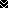 